BeitragstitelAutor_1 (Vorname Name), Autor_2 (Vorname Name), …Firma oder Institution, Straße, PLZ OrtZusammenfassung mit maximal 10 Zeilen in Deutsch und/oder Englisch. Zwischen der englischen und deutschen Zusammenfassung bitte eine Zeile (6 pt) frei lassen.Datei-FormatBitte übermitteln Sie uns Ihre Datei als PDF (siehe Beitragseinreichung). In diesem Microsoft-Word-Template sind „IWKM-Formatvorlagen“ eingestellt, die Sie über den Pfad: Menü Format / Formatvorlagen und Formatierung / Optionen „Verwendet“ aufrufen und Ihrem Text zuordnen können. Bitte benutzen Sie keine automatische Nummerierung (speziell für die Nummerierung der Referenzen, Abbildungen und Seiten) und keine festgelegten Layouts oder Formatvorlagen anderer Quellen.Reihenfolge Das Manuskript sollte sich nach folgender Gliederung richten:Titel: 1. Zeile - zentriert / fettAutor: 3. Zeile - zentriert (Vorname Name)Einrichtung: 4. Zeile (Name der Firma oder Institution, Postanschrift) Zusammenfassung: 6. Zeile kursiv (max. je 10 Zeilen, Deutsch und/oder Englisch) mit horizontaler Linie (0,5 pt) abschließen; Leerzeile 6 pt zwischen verschiedenen SprachenHaupttext: einspaltig unterhalb horizontaler LinieUmfang / Formatierung Maximalumfang: Eine Seite mit mindestens einem Bild.Minimalumfang: Zusammenfassung und ein BildPapierformat: Format A4Randeinstellung: 2 cm Rand umlaufendSchriftgrößen: Beitragstitel: 14 pt, Namen: 12 pt, Einrichtung: 10 pt, Haupttext: 9 pt, Bildunterschriften: 8 ptSchriftart: Open Sans (Zusammenfassung kursiv) Zeilenabstand: einfach, bei Überschriften 10 pt Abstand vor und 5 pt Abstand nach Absätze/Ausrichtung: Blocksatz, 5 pt Abstand nach AbsätzenLinienstärke: mindestens 0,3 ptDruckqualität: Bilder/Grafiken: graustufen oder farbig (CMYK-Format), Auflösung: min. 300 dpi - max. 600 dpiDie Abstracts der zur Tagung zugelassenen Beiträge werden gedruckt und zur Tagung an jeden Teilnehmer ausgegeben sowie online im Tagungsprogramm verlinkt. Mit der Einreichung eines Abstracts erklären Sie sich mit dessen Veröffentlichung einverstanden. 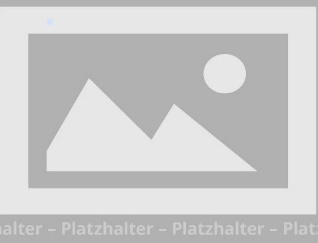 BeitragseinreichungSpeichern Sie die Datei als PDF. Bezeichnen Sie die Datei bitte folgendermaßen: Vorname_Nachname.pdf. Der Upload erfolgt über unsere Website unter:
www.lasertagung-mittweida.de/anmeldung/